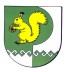                                                                                       ПРОЕКТот    «        »                    2016 г.    № Об утверждении списка невостребованных земельных долей.       Руководствуясь  ст. 12.1  Федерального закона от 24 июля 2002 года   № 101-ФЗ «Об обороте земель сельскохозяйственного назначения», в связи с тем, что общим собранием участников долевой собственности в течение четырех месяцев со дня опубликования списка невостребованных земельных долей не принято решение по вопросу о невостребованных земельных долях, Администрация МО «Октябрьское сельское поселение» постановляет:1. Исключить из списка невостребованных земельных долей, категории земель - сельскохозяйственного назначения, кадастровый номер 12:13:0000000:95 расположенных по адресу: Республика Марий Эл, Моркинский район, в границах землепользования СПК СХА «Рассвет», собственников земельных долей, согласно приложения №1.2. Утвердить списки невостребованных земельных долей участников долевой собственности на земельный участок, категории земель - сельскохозяйственного назначения, кадастровый номер - 12:13:0000000:95 расположенного по адресу: Республика Марий Эл, Моркинский район,  в границах землепользования СПК СХА «Рассвет» согласно приложения № 2, 3.3. Обратиться в Моркинский районный суд Республики Марий Эл с требованием о признании права муниципальной собственности муниципального образования «Октябрьское сельское поселение» Моркинского муниципального района Республики Марий Эл на невостребованные земельные доли.4. Опубликовать настоящее постановление в районной газете «Моркинская земля», разместить на информационных стендах сельского поселения и на официальном Интернет – портале Республики Марий Эл, страница Администрация муниципального образования «Октябрьское сельское поселение» по адресу: http://mari-el.gov.ru/morki/oktyabrsk/Pages/main.aspx5.   Контроль за исполнением данного постановления оставляю за собой. Глава Администрации МО«Октябрьское сельское поселение»                                               В.П.Ильминов                                                                                             Приложение №1к постановлению администрацииМО «Октябрьское сельского поселенияот ______________2016 г. № ____Список собственников земельных долей, исключенных из списка невостребованных земельных долей                                                                                                 Приложение №2к постановлению администрацииМО «Октябрьское сельского поселенияот ______________2016 г. № ____Список невостребованных земельных долей, собственники которые не передали принадлежащую земельную долю в аренду или не распорядились ею иным образом в течение трёх и более лет подряд. Приложение № 3к постановлению администрацииМО «Октябрьское сельского поселенияот ______________2016 г. № ____Список невостребованных земельных долей,собственники, которых умерли, и отсутствует наследник, как по закону,так и завещанию, или  никто из наследников не имеет право наследовать, или все наследники отстранены от наследования, или никто из наследников не принял наследство, или все наследники отказались от наследства и при этом никто из них не указал, что отказывается в пользу другого наследникаМОРКО РАЙОН  «ОКТЯБРЬСКИЙ ЯЛ КУНДЕМ» МУНИЦИПАЛЬНЫЙ ОБРАЗОВАНИЙЖЕПУНЧАЛАДМИНИСТРАЦИЯМУНИЦИПАЛЬНОГО ОБРАЗОВАНИЯ «ОКТЯБРЬСКОЕ СЕЛЬСКОЕ ПОСЕЛЕНИЕ» ПОСТАНОВЛЕНИЕ№ п/пФамилия, имя, отчество собственникаАдрес места жительства Размер земельной доли, гаИтогоИтогоИтого№ п/пФамилия, имя, отчество собственникаАдрес места жительства Размер земельной доли, гаИтогоИтогоИтого№ п/пФамилия, имя, отчество собственникаАдрес места жительства Размер земельной доли, гаИтогоИтогоИтого